CURRICULUM VITAE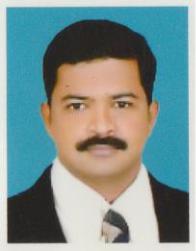 PRAVEEN Mail ID: praveen-394928@2freemail.com Career ObjectiveWith over 18 years of experience in administrative jobs, with proper coordination skills. I would like to seek more responsibilities where I can demonstrate my keen analytical ability as well as my leadership qualities. I am well versed in all aspects of human resources, finance and purchase from my past experiences. I would like to try new avenues where this knowledge can be taken forward and will result in a mutually benefiting relationshipEducational BackgroundBsc Mathematics (University of Kerala )Pre Degree, Science (University of Kerala)Additional QualificationsPost graduate diploma in computer application, (Board of Technical Education, Kerala State.)Certificate in computing,(Indira Gandhi national Open University, New Delhi.PROFESSIONAL EXPERIENCEFROM JANUARY 2017 TO TILL DATEWORKING AS PROJECT COORDINATOR IN A FOR RECONSTRUCTION SULTHANATE OF OMAN.ResponsibilitiesMonitor current projects and coordinates all team members involved to keep workflow on trackMaintaining and monitoring project plans, project schedules, work hours, budgets and expenditures.Assign new project tasksCreate & manage project plansDefine project schedules, allocate resources and monitor progressAlign project objectives with company goals, and make sure project team is clear on objectivesWork to improve the project processEnsure project aligns with set strategy and budgetSupport and direct teamLead quality assuranceMonitor and report on project progressOrganize and plan meetings with project managerArrange and manage team goals/project schedules/new information and keeps all material up-to-dateCommunicate timeline changes and new information to team; tracks project changes and adjust schedules as neededRecord minutes and take detailed notes during meetingsIn charge of keeping track of all project-related paperwork; ensure all needed materials are current and properly filed and storedTrack and analyze project risks and recommend improvementsChair and facilitate meetings where appropriate and distribute minutes to all project team members.Create a project management calendar for fulfilling each goal and objective.Strategize with project manager when needed08-02-2009 To 22-12-2016.WORKED AS AN ADMINISTRATION OFFICER, G4S, DOHA, QATAR.Assist the Premises Officer in ensuring the provision of hygiene environment to all accommodations.Responsible to supervise the accommodations maintenance team which is responsible to provide regular maintenance to all premises.To purchase all the materials/ items required to accomplish maintenance works.Ensure all cleanliness materials and other items required to maintain cleanliness in all accommodations and other premises of the company.To carry out routine inspection on the safety equipment such as fire extinguishers, fire blankets, smoke detectors and other assets.To ensure the completion of any delivery or installation of the items/ assets for the accommodations in proper manner.To make regular check on all accommodations and premises for the cleanliness and safety issues.To ensure all accommodations’ utilities are placed in order.To demonstrate immediate response to any maintenance requirements.To liaise with Camp-bosses with respect to maintenance needs of the accommodations.Supervised and monitored staff activity, working conditionsMonitor building and renewal of development workTo provide the Accommodation Officer with everyday maintenance report of all accommodations.To Provide Admin Manager with weekly report on all accommodationsResponsible for electrical, electronics and mechanical maintenance and repairLiaised with support servicesMonitored and supervised all functions relating to planning and budgeting2005-2009: Administrator, BSS information technology mission, Trivandrum. RESPONSIBILITIESPerformance appraisals of administrative staffManaged all administration related activities and tasksMonitored staff activity for performance and efficiencyImplemented new communication methodsAssessed existing policies and procedures and improved them where necessaryTraining, planning and monitoring of existing program and staff2001-2005: Administration Coordinator, BSS information technology mission RESPONSIBILITIESPrepared consolidated administration related reportsAssisted in preparation of budgetDocumentation workHandled complex administration tasksManaged all complicated duties of organization.Processed invoicesEntered invoice dataHandled customer queriesChecked data entered for discrepanciesProcessed mailsSet up customer care processesSTRENGTHGood oral and communication skillPro-active and self motivated, with ability to motivate othersAbility to work under pressure and effectively manage conflicting priorities and deadlinesKeen to learn and share knowledgeHave strong leadership skill and good interpersonal skillHardworking and punctualAmbitious and aggressiveDedicated and flexibleGCC Driving License, Sultanate Of OmanLight Motor Driving License, Kerala state.PERSONAL DETAILSPERSONAL DETAILSPERSONAL DETAILSDate of birthDate of birthDate of birthDate of birth::01-09-197601-09-1976Martial statusMartial statusMartial statusMartial status::MarriedMarriedLanguage knownLanguage knownLanguage knownLanguage known::English, Hindi, Malayalam, TamilEnglish, Hindi, Malayalam, TamilDRIVING LICENSE:DRIVING LICENSE: